157130 Костромская обл., г. Чухлома, ул.Буевская, 7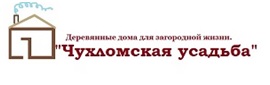                                  Тел: 8-903-899-98-51; 8-930-385-49-16                                 e-mail: violettaru@gmail.com                                  http://44srub.ru ДОГОВОР (образец)Место:                                                                                                                                    Дата: «___»_____________2018  г.  Гражданин  Российской Федерации  ИП_________________,  ОГРНИП _______________, ИНН _______________, паспорт: ____ № _____, код  подразделения ______, Территориальным пунктом УФМС России ____________________________________, выданный  ________, проживающий по  адресу: _______________________  именуемый в дальнейшем  «Подрядчик»  с одной стороны и ___________________,  паспорт: ____ № ____,выдан  ____________, дата выдачи _______, зарегистрирован по адресу: ___________________________,  именуемый  в дальнейшем «Заказчик ».1.Предмет договора:«Заказчик» поручает, а «Подрядчик» принимает на себя обязательство своими силами выполнить  комплекс  работ:  предоставить комплект сруба дома _________________________________,  см. эскизный рисунок  (Приложение №2 к настоящему Договору)._______________________________________ Сборка сруба и выполнение плотницких работ согласно Приложению №1 к настоящему Договору и Приложению № 2 к настоящему Договору. Подрядчик обязуется  выполнить  собственными силами работы по возведению Объекта в соответствии с условиями настоящего договора и приложениями к нему.  Работы производятся на участке ЗаказчикаПо адресу:  «Подрядчик» обязуется выполнить  все работы, указанные в п.1.1. настоящего Договора, собственными  силами  и средствами, в соответствии  с утвержденными сторонами (Приложениями №1 и № 2 к настоящему Договору).Сумма договора в соответствии  с (Приложением №1) составляет:  «Заказчик» обязуется создать «Подрядчику» необходимые условия для выполнения работ, принять их  результат  в установленном порядке  и уплатить обусловленную  договором цену.Если  в ходе выполнения настоящего Договора  будет  выявлена необходимость проведения дополнительных  работ, выходящих  за рамки  предмета Договора и обусловленных  дополнительным письменным  указанием «Заказчика», то стоимость  этих  работ  оформляется дополнительным  соглашением, а их  сроки  - графиком выполнения работ. «Заказчики»:                                                                                                «Подрядчик»:2. Сумма договора и порядок расчетов.2.1. Общая стоимость  полного комплекта сруба, а также всего  комплекса строительных  работ, указанных  в п.1.  настоящего Договора  составляет:2.2.  Оплата производится наличными  денежными  средствами   в три  этапа.Первый этап:  «Заказчик»  выплачивает  «Подрядчику»  аванс в размере  5% от общей стоимости:В момент  подписания настоящего  Договора.Второй этап: «Заказчик»  выплачивает  «Подрядчику»  денежную  сумму в размере:После доставки  всех  строительных  материалов  и сруба на участок   «Заказчика»  в соответствии с п.1.1. настоящего  Договора.Третий этап: По  окончании всех строительных  работ и возведению  готового строения, подписания Акта  сдачи  -  приемки  выполненных  работ, «Заказчик» выплачивает  «Подрядчику» оставшуюся сумму в размере:__________________________________2.3. О точной дате поставки полного комплекта сруба «Заказчик»  должен  быть  извещен  «Подрядчиком»  не  менее  чем за одни сутки. 2.4. Общая стоимость  сруба, а  также всех  строительных  работ  и стройматериалов на период  действия настоящего  Договора, указанная в п.2.1. настоящего  Договора,  является фиксированной  и изменению  не  подлежит. 3. Обеспечение материалами и оборудованием.3.1. «Подрядчик» принимает  на себя обязательство  по  обеспечению  выполнения работ ресурсами и строительными  механизмами, необходимыми  для  выполнения работ  по  настоящему Договору. 3.2. «Заказчик» указывает  место  строительства.                                                        4.Обязательства подрядчика.Для выполнения работ  по настоящему Договору:4.1. «Подрядчик» обязуется  обеспечить:4.1.1. Готовность  выполняемых  работ  в сроки  не  позднее ______________ 2018г.предусмотренные  Договором  и Приложениями  к нему.4.1.2. Своевременное устранение недостатков и дефектов, выявленных  при  приемке работ за свой счет  и  в разумные сроки (непосредственно до подписания акта сдачи-приемки выполненных работ).4.1.3. Выполнение работ  в соответствии  с рабочей документацией, согласованной с «Заказчиком».4.2. «Подрядчик» обязан:4.2.1. При полном завершении работ  за один  день  известить  об  этом «Заказчика».4.2.2.Немедленно  известить  «Заказчика» и до  получения от него  указаний  «Подрядчик» обязуется    приостановить  работы при обнаружении:  - не  зависящих  от «Подрядчика» обстоятельств, угрожающих  годности  или прочности  результатов выполняемой работы, либо создающих  невозможность ее завершения в срок;           - возможных  неблагоприятных для «Заказчика» последствий выполнения его  указаний о  способе исполнения работы.4.2.3. Исполнять  полученный в ходе строительства письменные указания «Заказчика», если  такие указания  не противоречат  условиям  настоящего  Договора  и не представляют  собой вмешательства в оперативно – хозяйственную  деятельность «Подрядчика».4.2.4. Выполнить  в полном объеме все свои обязательства, предусмотренные  в других  статьях настоящего  Договора.«Заказчик»:                                                                                                                  «Подрядчик»:5. Обязательства  заказчика.Для реализации настоящего  Договора «Заказчик» обязуется:5.1.Обеспечить «Подрядчику» и его работникам беспрепятственный доступ  (проезд)  к месту выполнения работ,  также беспрепятственный провоз  материалов, оборудования, техники  и  других  средств  механизации  для выполнения работ, а в случае невозможности  выполнить  это обязательство , возместить «Подрядчику» возможные дополнительные расходы, понесенные им  при  устранении возникших  препятствий (получение пропусков, организацию  временных   подъездных  путей для грузового транспорта, выполнение ручного  переноса материалов и  оборудования из   -  за отсутствия подъездных  путей и т.п.).5.2.Не вмешиваться  в оперативно – хозяйственную деятельность  «Подрядчика» при выполнении настоящего  договора  (ст. 748 ГК РФ) и не привлекать рабочих  «Подрядчика» для  выполнения каких – либо  работ на стройплощадке вне рамок настоящего договора и во  время его  действия. 5.3. Выполнить  в полном объеме все свои обязательства, предусмотренные  в других  статьях настоящего  Договора.6.Сроки выполнения работ , окончательный расчет  и гарантийные обязательства.6.1. «Подрядчик» выполняет работы поэтапно  и в сроки, указанные в настоящем договоре.6.2. Датой начала действия настоящего  Договора, считается дата  поступления первоначального  взноса.        Датой окончания работ считается дата подписания акта сдачи – приемки выполненных  работ. Датой окончания  действия настоящего  Договора считается дата  окончательного  расчета  за проделанные «Подрядчиком» работы.6.3. В случае если  в ходе выполнения работ возникает  необходимость  внести  отдельные изменения в сроки  выполнения работ, то  такие изменения должны совершаться  по  соглашению  сторон  и оформляться Дополнительным соглашением  к Договору.  «Подрядчик»  имеет  бесспорное право на продление сроков строительства в следующих  случаях:         -  в случае не выполнения «Заказчиком» своих  обязательств, предусмотренных  настоящим Договором, повлекших за собой задержку  в выполнении работ  «Подрядчиком»;         -   в случае если  другие работы, проводимые другими лицами  и не входящие в обязательства «Подрядчика», задерживают      выполнение обязательств  «Подрядчиком».6.4. Гарантийный срок обслуживания на выполнение «Подрядчиком» работы  на объекте составляет  3 (три) года, при  условии правильной эксплуатации объекта. 7.Производство  работ.7.1.Наличие  дефектов  и недостатков, выявленных  в ходе выполнения работ,  устанавливается  двухсторонним Актом, подписанным  «Заказчиком»  и «Подрядчиком».7.2.  «Подрядчик»  в течение срока, указанного  в акте обнаружения дефектов,  устраняет за свой счет  дефекты  и недоделки в выполненных  работах.8. Обстоятельства непреодолимой силы. 8.1. Стороны  освобождаются  от ответственности за полное или частичное неисполнение предусмотренных Договором обязательств, если оно явилось следствием,  природных  явлений,  военных действий и прочих  обстоятельств  непреодолимой силы   и если  эти обстоятельства непосредственно  повлияли на исполнение настоящего  Договора, в соответствии  с законодательством Российской Федерации связанным с обстоятельством непреодолимой силы. Срок исполнения обязательств по  настоящему Договору отодвигается соразмерно времени, в течение которого действовали обстоятельства непреодолимой силы, а так же  последствия, вызванные этими обстоятельствами.8.2. Если  обстоятельства  непреодолимой силы или их  последствия  будут длиться более трех  месяцев, то «Подрядчик»  и «Заказчик» обсудят, какие меры следует  принять для продолжения строительства. Если  стороны не  смогут договориться  в течение  двух  месяцев, тогда любая из  сторон  вправе потребовать  расторжения Договора.                                   «Заказчик»:                                                                                                                  «Подрядчик»:   9. Порядок  оплаты работ и взаиморасчеты.9.1. В случае нарушения сроков оплаты, предусмотренных   в статье 2 настоящего  Договора, сроки выполнения работ  увеличиваются  на срок, на который произошла задержка  финансирования работ. 9.2.  случае внесения изменений в проектную  документацию   в процессе строительства  или при выполнении «Подрядчиком»  дополнительных  работ, оговоренных  дополнительным  письменным соглашением, «Заказчик»  оплачивает  выполненные работы по дополнительным  согласованным  сметам. 9.3. Для ускорения строительства, предусматриваются авансовые платежи  по  просьбе «Подрядчика», на приобретение материалов и оборудования, с последующим удержанием  суммы аванса при  оплате выполненных  работ, но не более 15 000 (Пятнадцать тысяч) рублей.10. Расторжение договора.10.1. В случае расторжения Договора по вине «Заказчика» полученный «Подрядчиком» аванс  не возвращается.10.2. «Заказчик» вправе потребовать  расторжения Договора у «Подрядчика»  в следующих  случаях:            - задержка «Подрядчиком»  начала выполнения работ  более чем на 15 (Пятнадцать) календарных  дней  по  причинам, не  зависящим  от  «Заказчика»;             - задержка «Подрядчиком» хода выполнения работ   по  его  вине, когда срок окончания работ,   установленный в договоре  увеличивается более чем  на (30  тридцать) рабочих  дней, если это  не  связано  с неисполнением «Заказчиком» своих  обязательств;               -  нарушение «Подрядчиком»  условий Договора, ведущих  к снижению  качества работ.В этом случае полученный «Подрядчиком» аванс возвращается «Заказчику»10.3. «Подрядчик» в праве потребовать  расторжения Договора в следующих  случаях:             - при остановке «Заказчиком» выполнения  работ  по  причинам,  не зависящим  от «подрядчика» на  срок, превышающий 10  (десять) рабочих  дней;             - утрата «Заказчиком» возможности дальнейшего  финансирования строительства.10.4. При расторжении Договора по  совместному решению «Заказчика» и «Подрядчика» незавершенные работы передаются «Заказчику», который оплачивает  «Подрядчику» стоимость  выполненных  работ в объеме, определенном ими совместно.10.5. Сторона, решившая расторгнуть Договор согласно  положениям  настоящей статьи, направляет  письменное уведомление другой стороне не  менее  чем за 10  (десять) дней. 11.Особые условия.11.1. После подписания настоящего  Договора и приложений к нему, являющихся неотъемлемой частью  настоящего  договора, все предыдущие письменные и устные соглашения, переписка, переговоры между сторонами, относящиеся к данному Договору, теряют силу.11.2. «Подрядчик» не  имеет  права продать  или передать  проектную  документацию на строительство  объекта  или отдельную  его  часть  никакой третьей стороне без  письменного  разрешения «Заказчика».11.3. Все изменения и дополнения к настоящему договору считаются действительными, если они оформлены в письменной форме и подписаны сторонами.11.4. Любая договоренность между «Заказчиком» и «Подрядчиком», влекущая за собой новые обстоятельства, которые не вытекают  из  настоящего  Договора , должна быть письменно  подтверждена обеими сторонами  в форме дополнений или изменений  к настоящему Договору.11.5. Во  всем остальном, что  не  предусмотрено  настоящим Договором, применяются нормы законодательства РФ.    11.6.Все  дополнения к настоящему Договору  подписанные обеими сторонами являются его  неотъемлемой частью. 11.7. Все  споры и разногласия по настоящему договору разрешаются путем переговоров между сторонами. В случае если  стороны не  придут  к соглашению, спор  подлежит  рассмотрению в порядке, предусмотренном действующим законодательством. «Заказчик»:                                                                                                                  «Подрядчик»:12.Вступление договора в силу и прекращение срока его  действия.12.1. Настоящий договор  вступает  в силу с момента его  подписания сторонами и прекращается надлежащим исполнением обязательств.12.2. Договор  составлен  в двух  экземплярах, имеющих  одинаковую  юридическую  силу, по  одному для каждой из  сторон. 13.Ответсвенность  сторон.13.1. В случае не уплаты «Заказчиком» установленной цены, причитающейся «Подрядчику» за выполненные работы, «Подрядчик» приостанавливает  проведение работ до уплаты «Заказчиком» соответствующих  сумм . сроки проведения работ увеличиваются на срок приостановки работ.13.2. Если  «Подрядчик» не выполнит надлежащим образом свои обязательства  по  соблюдению  сроков окончания работ, то  «Подрядчик» обязуется уплатить неустойку  (штраф)  «Заказчику» ,  в случае предъявления «Заказчиком» соответствующего  письменного  требования, направленного  в срок, не менее  чем за 10  (десять) рабочих  дней, в размере 0,01% ( ноля  целых  одной   сотой процента) от стоимости  невыполненного объема работ , за каждый день с момента официального  уведомления «Заказчиком».13.3. Если «Заказчик» не выполнит своих  договорных  обязательств  по  своевременному осуществлению  текущих  платежей, то «Заказчик» обязуется уплатить «Подрядчику» неустойку,   в размере 0,01%  (ноля целых  одной сотой  процента) от суммы задолженности  за каждый день с момента возникновения соответствующих  нарушений настоящего  Договора.13.4. Оплата или удержание неустойки  не освобождает «Подрядчика» и  «Заказчика» от обязательств и ответственности  по  договору. 13.5. «Заказчик» не имеет право  удерживать  суммы неустоек (штрафов) из  текущих  платежей. 13.6. В случае если задержки, возникшие по  вине «Заказчика», воспрепятствуют своевременному завершению  работ  «Подрядчиком», Стороны проведут переговоры  с целью согласования новых  сроков завершения работ «Подрядчиком».13.7. Если, по мнению  одной из  сторон не имеется возможности  разрешить возникший спор между сторонами путем переговоров, то он подлежит  разрешению  в суде, в соответствии  с законодательством Российской Федерации.14. Переход прав.14.1. Риск случайной гибели или случайного повреждения указанного имущества переходит в момент передачи имущества.14.2. Право собственности на указанное имущество от «Подрядчика» к «Заказчику» переходит в момент полной оплаты.Заказчик:                                                                                                                         Подрядчик:15. Адреса и реквизиты сторон.Об изменении адреса  и паспортных реквизитов Стороны уведомляют друг друга в  срок  предела действия договора.                                                                                                  Подписи сторон:ЗАКАЗЧИК :                                                       /                               /ПОДРЯДЧИК:                                               /     ____________   /Подрядчик:   _______________________________Заказчик :